表3-4 學生創意音樂盒設計圖與作品範例（續）對照組對照組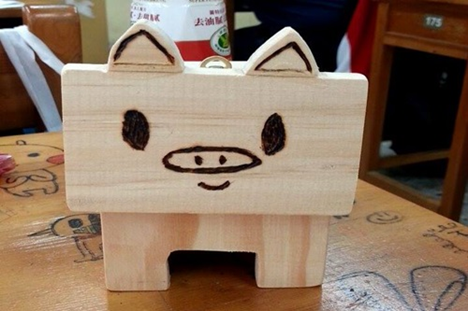 實驗組實驗組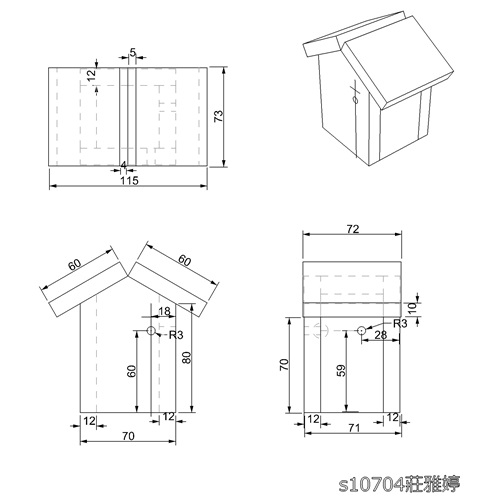 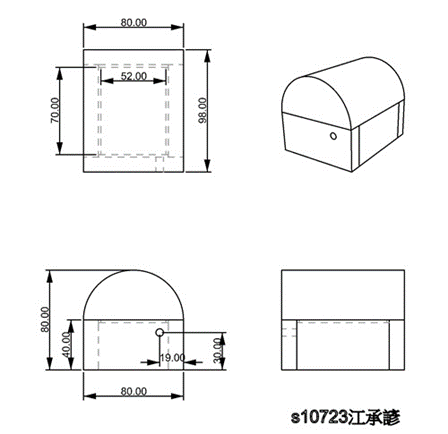 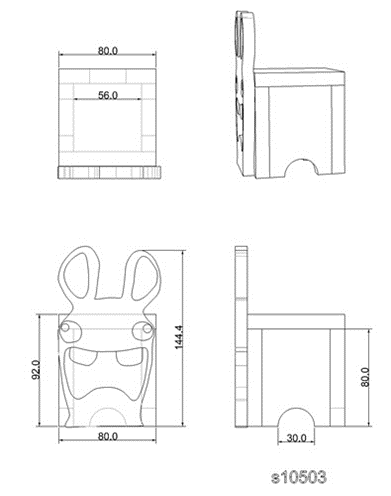 